Convocazioni Squadre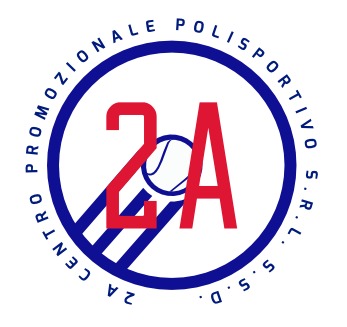 Campionato: U15 Grande slam                 VS: Professione tennisIncontro: IN casaIl giorno Sabato 10 Febbraio ritrovo alle ore 14:45 c/o Polisportiva 2A      Giocatori:Francioso MatteoMannelli PietroBetti AlessioManetti emanuele